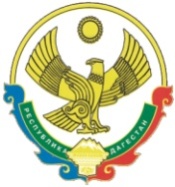 РЕСПУБЛИКА  ДАГЕСТАНСОБРАНИЕ   ДЕПУТАТОВГОРОДСКОГО ОКРУГА «ГОРОД КАСПИЙСК»368300, РД, г. Каспийск, ул. Орджоникидзе, 12, тел. 8 (246) 5-10-67, факс 8 (246) 5-10-67 сайт: kasp.info@yandex.ru.29 декабря 2015 года        РЕШЕНИЕ №28                                     6-ой очередной сессии Собрания                            депутатов городского округа «город Каспийск»                                                         шестого созыва «О досрочном прекращении полномочий депутата Собрания депутатов городскогоокруга «город Каспийск» шестого созываМ.С.Абдулаева».   В соответствии с частью 10 статьи 40 Федерального закона «Об общих принципах организации местного самоуправления в Российской Федерации», частью 1 статьи 35 Устава городского округа «город Каспийск»,Собрание депутатов городского округа «город Каспийск», -РЕШАЕТ:   1.Прекратить досрочно полномочия депутата Собрания депутатов городского округа «город Каспийск» шестого созыва Абдулаева Магомеда Сулеймановича (Каспийское Местное отделение Всероссийской политической партии "ЕДИНАЯ РОССИЯ"), в связи с его избранием Главой городского округа «город Каспийск».  2.Настоящее Решение направить в Территориальную избирательную комиссию городского округа «город Каспийск»  3.Решение разместить на официальном сайте городского Собрания городского округа «город Каспийск и опубликовать в газете «Трудовой Каспийск».    Глава городского округа      «город Каспийск»                                                                  М. С.Абдулаев                                                                                                 Председатель Собрания депутатов	городского округа «город Каспийск»                               А.Д. Джаватов 